Sistema pavimento multicapa epoxi1. Preparación de superficie mediante  tratamiento mecánico necesario en cada caso tales como lijado, granallado o fresado y posterior  aspirado o barrido de los escombros generados.2. Aplicación de una primera de capa a modo de lisaje, a base de ligante epoxídico a base de endurecedores aductados ASSAPOX PRIMER mezclada con áridos de cuarzo de granulometría 0,4 mm ,con una relación árido/resina de 0,5/1 y dejando una dotación total de 0,9 kg/m2 , aplicada a rastrillo de goma o llana.A continuación, se procederá al espolvoreo a saturación mediante áridos de cuarzo de granulometría 0,7mm con un consumo aproximado de 3 a 4 kg/m23. Al día siguiente, se barrerá el árido sobrante, se lijará y  aspirará  y a continuación se aplicará, la segunda capa a modo de fondo, a base de resina epoxi ASSAPOX LAYER, mezclada con áridos de cuarzo de granulometría 0,4 mm, con una relación árido/resina de 0,5/1 y dejando una dotación total de 1,2kg/m2 , aplicada a rastrillo de goma o llana. A continuación, se procederá al espolvoreo a saturación mediante áridos de cuarzo de granulometría 0,6mm con un consumo aproximado de 3 a 4 kg/m2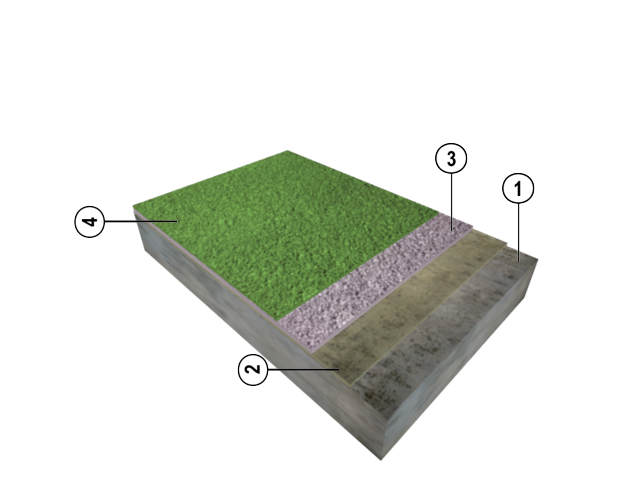 4. Al día siguiente se aplicará la última capa o capa de finición a base de resina epoxi coloreada ASSAPOX LAYER , con una dotación de  0,6 kg/m2,mediante rastrillo de goma y repaso con rodillo de pelo corto.    Espesor total del sistema 3 mmPRODUCTO                                                        CONSUMOS	ASSAPOX PRIMER+ ASSADUR 0,4                  0,6+ 0,3 Kg/m2	ASSADUR 0,7MMm	                                             3 -4 Kg/m2	ASSAPOX LAYER	+ ASSADUR 0,4	   0,8 + 0,4 Kg/m2 	ASSADUR 0,7MMm		                             3-4 Kg/m2		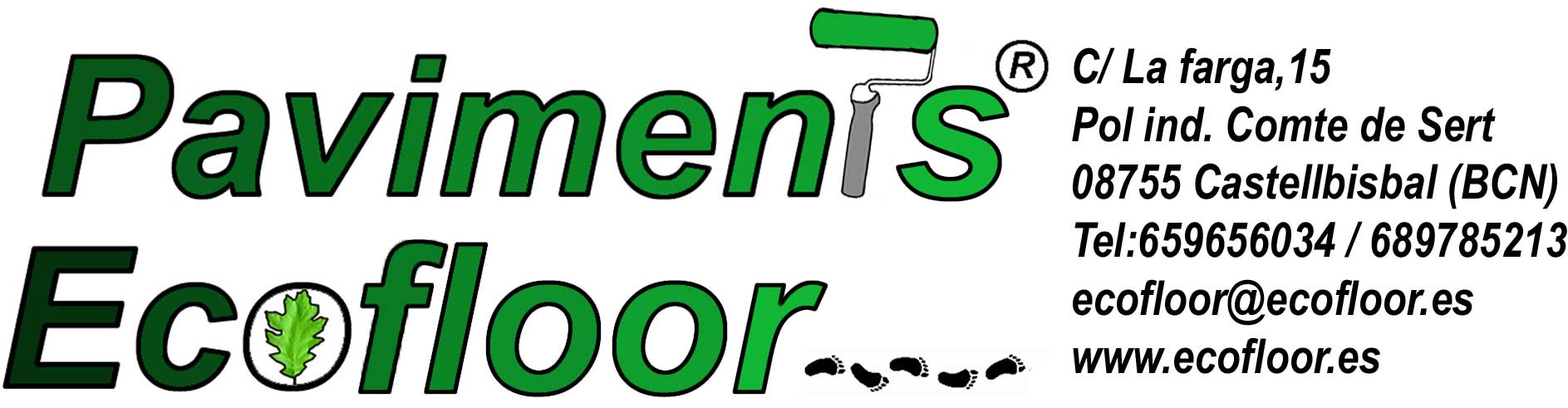 ASSAPOX LAYER		                            0,4  Kg/m2	